В соответствии с Приказом МСО Челябинской области от 21.05.2024 г. № 334 о внесении изменений в Приказ МСО Челябинской области от 14.12.2023 г. № 717  «Об утверждении порядка назначения и выплаты ГСП в виде социального пособия на основании социального контракта» в Челябинской области, одиноко проживающий граждан или семья, среднедушевой доход которых по независящим от них причинам ниже величины прожиточного минимума, установленного в Челябинской области в расчете на душу населения на дату обращения (в 2024 г. – 14 279 рублей), имеют право на получение государственной социальной помощи на основании социального контракта:ПО ПОИСКУ РАБОТЫ - по 15 564 рублей - (ежемесячно после заключения социального контракта и три месяца после трудоустройства) + до 30 000 рублей (на обучение – при необходимости) + по 7 782 рублей за период обучения по контракту, но не более 3 месяцев  Выплаты:Первая выплата производится в течение месяца с даты заключения социального контракта, при условии, что гражданин зарегистрировался в Центре занятости населения в качестве безработного или ищущего работу.Три последующие выплаты осуществляются в течение 3 месяцев с даты подтверждения факта дальнейшего трудоустройства, при условии продолжения работы и предоставления справки о доходах.   При направлении Заявителя на прохождение профессионального обучения и дополнительного профессионального образования в организациях, осуществляющих образовательную деятельность на территории Челябинской области, имеющих лицензию на реализацию дополнительных профессиональных программ, основных программ профессионального обучения, Заявителю назначается социальное пособие в размере 7 782,00 рублей (½ прожиточного минимума для трудоспособного населения, установленного в Челябинской области на год заключения социального контракта), не более трех месяцев. Размер социального пособия на оплату стоимости курса обучения составляет не более 30 000 рублей. Оплата стоимости курса обучения производится в течение первого месяца обучения.  ! В приоритетном порядке социальный контракт заключается с гражданами, проживающими в семьях с детьми.Обязанности гражданина при заключении социального контакта:встать на учет в центре занятости населения в качестве безработного или ищущего работу и зарегистрироваться в информационно-аналитической системе Общероссийской базы вакансий «Работа в России»;осуществить поиск работы с последующим заключением трудового договора в период действия социального контракта;если установлено контрактом: пройти в период действия социального контракта профессиональное обучение или получить дополнительное профессиональное образование, получить документ о квалификации (в срок не более 3 месяцев);представить документ, подтверждающий трудоустройство (приказ и трудовой договор);осуществлять трудовую деятельность в период действия социального контракта и не менее чем в течение 12 месяцев со дня окончания срока действия социального контракта;ежемесячно представлять документы (сведения), необходимые для контроля за выполнением мероприятий, предусмотренных программой социальной адаптации, контроля за целевым использованием денежных средств, выплаченных в соответствии с условиями социального контракта;представлять документы, содержащие сведения об изменениях состава семьи, доходов гражданина и членов его семьи, состава имущества, принадлежащего на праве собственности гражданину и его семье;информировать об обстоятельствах, препятствующих реализации мероприятий, предусмотренных программой;сообщать сведения о выезде на новое место жительства или место пребывания;возвратить денежные средства в случае нецелевого расходования денежных средств.уведомить орган социальной защиты населения в течение 3 рабочих дней о досрочном прекращении выполнения мероприятий программы социальной адаптации и прекращении трудовой деятельности в период действия социального контракта.Результат реализации социального контракта:заключение трудового договора (служебного контракта) в период действия социального контракта;повышение денежных доходов по истечении срока действия социального контракта.Отделение срочного социального обслуживания:Заведующий отделением:Закрева Светлана ВалерьевнаСпециалист по социальной работе:Батова Екатерина АндреевнаПриёмные дни:ПОНЕДЕЛЬНИК, ВТОРНИК, СРЕДАс 8-45 до 16-00Обед:с 13-00 до 13-51Наш адрес:Челябинская область, Сосновский районс. Долгодеревенское, ул. Северная, д.14     Телефоны:         (8-351-44) - 45-3-77        8-904-801-09-38 –              (WhatsApp, Viber, Teleqram)Эл. почта:kcson11@minsoc74.ru,  mukcson_sosnovka@mail.ruОфициальный сайт:kcso16.eps74.ru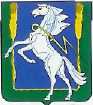 Муниципальное учреждение «Комплексный центр социальногообслуживания населения» Сосновского муниципального районаЧелябинской области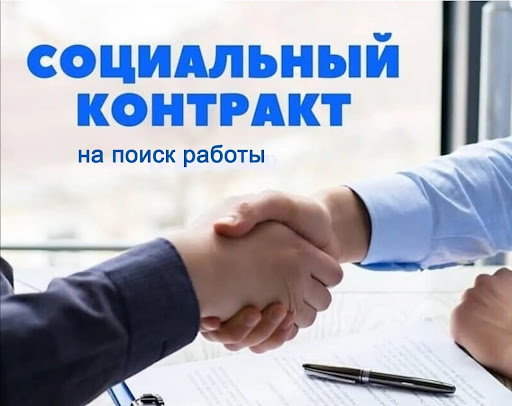 с. Долгодеревенское               2024 г.